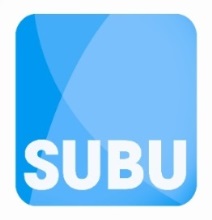 The Students’ Union at Bournemouth UniversityApplication Form for position of:  Communications Assistant (student staff)Please ensure that you have read the accompanying information before completing this application form.  Return your completed application form, marked “Private and Confidential” to SUBU Reception, email subu@bournemouth.ac.uk by 9am on Friday 28th September 2018.The Students’ Union has been an Investor in People since 1997.Please indicate the position you would like to apply for.  You may apply for more than one position:Activities Communication Assistant   				Community Communication Assistant   				Democracy and Equality Communication Assistant   		Insight and Policy Communication Assistant  			If you are applying for more than one position please number them in order of preference.  Please note, that whilst we will take your preferences into account, we may recommend you for one of the other positions.   Section 1 – Personal DetailsSurname:						Initial/s:Address:Post Code:Telephone (Daytime):					Telephone (Evening):E mail address:Relevant website address (e.g. portfolio site):Please indicate your preferred availability for interview:Wednesday 3rd October  			am  		pm  Thursday 4th October 			am  		pm  